SKOLE – KIRKE – SAMARBEJDET I HORSENS	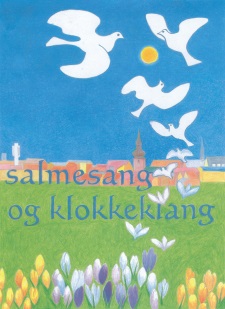 Horsens den 19. maj 2021Repræsentantskabsmøde iSkole-Kirke Samarbejdet i Horsens Kommune19. maj 2021 kl. 19.00 i Vær Sognehus, Værvej 48, Vær Iflg. vedtægterne, der blev godkendt 3. september 2015, afholdes hvert år inden udgangen af maj måned ordinært repræsentantskabsmøde. R E F E R A T Valg af dirigent og referent. Jens Peder Baggesgaard blev valgt som dirigent og Tove Asmussen blev valgt som referent. Bestyrelsens årsberetning. Formanden fremlagde beretningen, der blev enstemmigt godkendt. I beretningen kom formanden ind på det seneste år, der har været meget ramt af corona restriktioner. Håber at vi nu får et forhåbentligt normalt år. Roste SKS-konsulenterne for at finde nye veje, da coronaen forhindrede det planlagte.  Projekt for SKS-konsulent til ungdomsuddannelser blev sat i bero. Hjemmesiden bliver snart fornyet. Takkede Gurli og Niels Anders for deres engagement i bestyrelsen. Bød velkommen til Thomas. Præsentation af planer for det kommende skoleår. SKS-konsulenterne præsenterede planerne. Der kommer en trykt årsplan gældende fra skoleåret 2021/22.Jesus på Fængslet den 13. september og 4. oktober i fuldt omfang. Landsnetværket kommer Felix og Monsterne (Monster).  På Regionsrådsplan er der Escape-roomEnglevandring 16 kl. deltog sidste år. Et tilbud for 1. og 2. kl. Skabelsen 26 kl. deltog. Tilbud for 1. og 2. kl., der foregår udendørs. Matematik i din kirke. Kirkebesøg for indskolingselever, hvor kirkens rammer og inventar måles op. Påskerejsen 0. kl. en miniudgave af Jesus på Fængslet. Stiftsnetværksprojekt Escape Room. 3 spor, musik, omsorg og kulturspor. For 5. og 6. kl. Bibeleventyr for 4. og 5. kl. er populært, men tidkrævende. Afløses måske næste år af Fortællekurser. Måske også teater for 4. kl.   Natløb Gys og Gru med udgang i Johannes åbenbaring for mellemtrinnet. Bibelens måltid er kommet i gang i denne uge på Stensballeskolen for udskolingen. Evaluering af Skole-Kirke Samarbejdet, herunder drøftelse af idéer m.v. Der var mulighed for at kommentere pkt. 3 samt komme med ideer. Matematik i kirken skal genovervejes, da det er svært at nå det på den afsatte tid. Jens Peder Baggesgaard tilbød at hjælpe med én revurdering af materialet. Evaluering om Bibelens Måltid afventes. Behandling af indkomne forslag (forslag skal indsendes til formanden Karen Holdt Madsen på khm@km.dk senest 1 måned før mødet) Der var ikke modtaget forslag. Årsregnskab til godkendelse v/ kassereren. Birgitte Søhoel gennemgik årsregnskabet, hvorefter det blev enstemmigt godkendt. Fremlæggelse og vedtagelse af budget 2022. Formanden fremlagde forslag til budget 2022. Efter nogle drøftelser blev det besluttet, at ændre budgettet, så der tilføjes nye projekter med 50.000 kr. og modregnes uforbrugte midler med 140.000 kr.. Der budgetteres ikke med frie midler. Med disse ændringer blev budgettet godkendt med 995.000 kr.  Formanden sikrer rettidigt indsendelse ti Provstiudvalget. Valg af bestyrelse og suppleanter. Valgene gælder for 2 år. På valg er 3 medlemmer og 3 suppleanter, hhv. en præst og et menighedsrådsmedlem (læge medlemmer): Nuværende medlemmer på valg: Kim Clemmensen (villig til genvalg)Niels Anders Lund Svendsen (modtager ikke genvalg)Kim Clemmensen blev genvalgt. Christian Steffensen blev valgt som nyt medlem. Nuværende suppleanter på valg: Anne Marie Vrang ( villig til genvalg) Vakant  (Nuv. Thomas Jørgensen, der er indtrådt i bestyrelsen)Vakant  (Nuv. Jeannette Rumph)      Anne Marie Vrang blev genvalgt.       Som for suppleant for Christian Steffensen blev Bente Gleerup valgt.       Som suppleant for Thomas Jørgensen blev Anja Haagensen valgt.  Eventuelt. Intet til referat.        Mødet slut kl. 20.20.          Referat blev godkendt pr. mail af dirigenten den 20. maj 2021. 